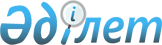 2016 жылға арналған мектепке дейінгі тәрбие мен оқытуға мемлекеттік білім беру тапсырысын, жан басына шаққандағы қаржыландыру және ата-ананың ақы төлеу мөлшерін бекіту туралыҚостанай облысы Қостанай ауданы әкімдігінің 2016 жылғы 13 сәуірдегі № 204 қаулысы. Қостанай облысының Әділет департаментінде 2016 жылғы 13 мамырда № 6357 болып тіркелді      "Білім туралы" 2007 жылғы 27 шілдедегі Қазақстан Республикасы Заңының 6-бабы 4-тармағының 8-1)-тармақшасына сәйкес Қостанай ауданының әкімдігі ҚАУЛЫ ЕТЕДІ:

      1. 2016 жылға арналған Қостанай ауданының мектепке дейінгі білім беру ұйымдарындағы мектепке дейінгі тәрбие мен оқытуға мемлекеттік білім беру тапсырысы, жан басына шаққандағы қаржыландыру және ата-ананың ақы төлеу мөлшері осы қаулыға 1, 2 қосымшаларға сәйкес бекітілсін.

      2. Осы қаулының орындалуын бақылау әлеуметтік жұмыс жөніндегі аудан әкімінің орынбасарына жүктелсін.

      3. Осы қаулы алғашқы ресми жарияланған күнінен кейін күнтізбелік он күн өткен соң қолданысқа енгізіледі және 2016 жылдың 1 қаңтарынан бастап туындаған қатынастарға таратылады.

 Республикалық бюджеттен нысаналы трансферттер есебінен қаржыландырылатын Қостанай ауданының мектепке дейінгі білім беру ұйымдарында 2016 жылға арналған мектепке дейінгі тәрбие мен оқытуға мемлекеттік білім беру тапсырысы, жан басына шаққандағы қаржыландыру және ата-ананың ақы төлеу мөлшері      Ескерту. 1-қосымша жаңа редакцияда - Қостанай облысы Қостанай ауданы әкімдігінің 22.12.2016 № 675 (алғашқы ресми жарияланған күнінен бастап қолданысқа енгізіледі және 01.11.2016 бастап туындаған қатынастарға таратылады) қаулысымен.

 Жергілікті бюджет қаражаты есебінен қаржыландырылатын Қостанай ауданының мектепке дейінгі білім беру ұйымдарында 2016 жылға арналған мектепке дейінгі тәрбие мен оқытуға мемлекеттік білім беру тапсырысы, жан басына шаққандағы қаржыландыру және ата-ананың ақы төлеу мөлшері      Ескерту. 2-қосымша жаңа редакцияда - Қостанай облысы Қостанай ауданы әкімдігінің 22.12.2016 № 675 (алғашқы ресми жарияланған күнінен бастап қолданысқа енгізіледі және 01.11.2016 бастап туындаған қатынастарға таратылады) қаулысымен.


					© 2012. Қазақстан Республикасы Әділет министрлігінің «Қазақстан Республикасының Заңнама және құқықтық ақпарат институты» ШЖҚ РМК
				
      Аудан әкімі

Т. Исабаев
Әкімдіктің
2016 жылғы 13 сәуірдегі
№ 204 қаулысына 1-қосымша№

Мектепке дейінгі тәрбие мен оқыту ұйымдарының әкімшілік-аумақтық орналасуы

Мектепке дейінгі тәрбие мен оқыту ұйымдарының атауы

Мектепке дейінгі тәрбие мен оқыту ұйымдарының тәрбиеленушілер саны

Мектепке дейінгі білім беру ұйымдарында қаржыландырудың жан басына шаққанда бір айдағы мөлшері (теңге)

Мектепке дейінгі білім беру ұйымдары ата-аналарының бір күндік төлемақы мөлшері (теңге)

1

Мәскеу ауылы

Қостанай ауданы әкімдігі білім бөлімінің "Озерный негізгі мектебі" мемлекеттік мекемесі жанындағы толық күндік шағын орталығы

30

18100

үш жастан бастап - 530

2

Владимировка ауылы

Қостанай ауданы әкімдігі білім бөлімінің "Владимиров орта мектебі" мемлекеттік мекемесі жанындағы толық күндік шағын орталығы

25

18100

үш жастан бастап - 530

3

Жамбыл ауылы

Қостанай ауданы әкімдігі білім бөлімінің "Жамбыл орта мектебі" мемлекеттік мекемесі жанындағы толық күндік шағын орталығы

50

18100

үш жастан бастап - 530

4

Заречное ауылы

Қостанай ауданы әкімдігі білім бөлімінің "Заречный мектеп-лицейі" мемлекеттік мекемесі жанындағы толық күндік шағын орталығы

100

18100

үш жастан бастап - 530

5

Заречное ауылы

Қостанай ауданы әкімдігінің "Білім бөлімі" мемлекеттік мекемесінің "Мемлекеттік тілде оқытатын Заречный орта мектебі" коммуналдык мемлекеттік мекемесі жанындағы толық күндік шағын орталығы

60

18100

үш жастан бастап - 530

6

Мичуринское ауылы

Қостанай ауданы әкімдігі білім бөлімінің "Мичурин орта мектебі" мемлекеттік мекемесі жанындағы толық күндік шағын орталығы

60

18100

үш жастан бастап - 530

7

Садчиковка ауылы

Қостанай ауданы әкімдігі білім бөлімінің "Садчиков орта мектебі" мемлекеттік мекемесі жанындағы толық күндік шағын орталығы

25

18100

үш жастан бастап - 530

8

Затобол кенті

Қостанай ауданы әкімдігі білім бөлімінің "№ 2 Затобол орта мектебі" мемлекеттік мекемесі жанындағы толық күндік шағын орталығы

90

18100

үш жастан бастап - 530

9

Затобол кенті

Қостанай ауданы әкімдігі білім бөлімінің "Затобол мектеп-гимназиясы" мемлекеттік мекемесі жанындағы толық күндік шағын орталығы

60

18100

үш жастан бастап - 530

10

Надеждинка ауылы

Қостанай ауданы әкімдігі білім бөлімінің "Надеждин орта мектебі" мемлекеттік мекемесі жанындағы толық күндік шағын орталығы

50

18100

үш жастан бастап - 530

11

Глазуновка ауылы

Қостанай ауданы әкімдігі білім бөлімінің "Глазунов орта мектебі" мемлекеттік мекемесі жанындағы толық күндік шағын орталығы

25

18100

үш жастан бастап - 530

12

Семеновка ауылы

Қостанай ауданы әкімдігі білім бөлімінің "Семенов орта мектебі" мемлекеттік мекемесі жанындағы толық күндік шағын орталығы

20

18100

үш жастан бастап - 530

13

Половниковка ауылы

Қостанай ауданы әкімдігі білім бөлімінің "Половников орта мектебі" мемлекеттік мекемесі жанындағы толық күндік шағын орталығы

25

18100

үш жастан бастап - 530

14

Алтын дала ауылы

Костанай ауданы әкімдігі білім бөлімінің "Красный Октябрь орта мектебі" мемлекеттік мекемесі жанындағы толық күндік шағын орталығы

25

18100

үш жастан бастап - 530

15

Затобол кенті

Қостанай ауданы әкімдігі білім бөлімінің "Нұржан Наушабаев атындағы Затобол мектеп-гимназиясы" (мектеп жанындағы интернатымен) мемлекеттік мекемесі жанындағы толық күндік шағын орталығы

91

18100

үш жастан бастап - 530

16

Затобол кенті

Қостанай ауданы әкімдігі білім бөлімінің "№1 Затобол орта мектебі" мемлекеттік мекемесі жанындағы толық күндік шағын орталығы

25

18100

үш жастан бастап - 530

17

Садовое ауылы

Қостанай ауданы әкімдігі білім бөлімінің "Садовый орта мектебі" мемлекеттік мекемесі жанындағы толық күндік шағын орталығы

30

18100

үш жастан бастап - 530

18

Затобол кенті

Қостанай ауданы әкімдігінің "Білім бөлімі" мемлекеттік мекемесінің "Гүлдер" балабақшасы" коммуналдық мемлекеттік қазыналық кәсіпорны

180

32820

үш жасқа дейін - 470 үш жастан бастап-530

19

Октябрское ауылы

Қостанай ауданы әкімдігінің "Білім бөлімі" мемлекеттік мекемесінің "Шапағат" бала бақша" коммуналдық мемлекеттік қазыналық кәсіпорны

25

32820

үш жасқа дейін – 470

үш жастан бастап - 530

20

Заречное ауылы

Қостанай ауданы әкімдігі білім бөлімінің "Алтын бесік" балабақшасы" коммуналдық мемлекеттік қазыналық кәсіпорыны

30

32820

үш жасқа дейін – 470

үш жастан бастап - 530

21

Затобол кенті

Қостанай ауданы әкімдігінің "Білім бөлімі" мемлекеттік мекемесінің "Балбөбек" балалар бақшасы" коммуналдық мемлекеттік қазыналық кәсіпорыны

30

32820

үш жасқа дейін – 470

үш жастан бастап - 530

22

Затобол кенті

"Жанерке 2009" жауапкершілігі шектеулі серіктестігі (мемлекеттік-жекешелік әріптестік)

90

32820

үш жасқа дейін – 470

үш жастан бастап - 530

Әкімдіктің
2016 жылғы 13 сәуірдегі
№ 204 қаулысына 2-қосымша№ р/с

Мектепке дейінгі тәрбие мен оқыту ұйымдарының әкімшілік-аумақтық орналасуы

Мектепке дейінгі тәрбие мен оқыту ұйымдарының атауы

Мектепке дейінгі тәрбие мен оқыту ұйымдарының тәрбиеленушілер саны

Мектепке дейінгі білім беру ұйымдарында қаржыландырудың жан басына шаққанда бір айдағы мөлшері (теңге)

Мектепке дейінгі білім беру ұйымдары ата-аналарының бір күндік төлемақы мөлшері (теңге)

1

Мәскеу ауылы

Қостанай ауданы әкімдігі білім бөлімінің "Озерный негізгі мектебі" мемлекеттік мекемесі жанындағы толық күндік шағын орталығы

18

10861

үш жастан бастап - 530

2

Озерное ауылы

Қостанай ауданы әкімдігі білім бөлімінің "Озерный орта мектебі" мемлекеттік мекемесі жанындағы толық күндік шағын орталығы

41

10861

үш жастан бастап - 530

3

Алтынсарин ауылы

Қостанай ауданы әкімдігі білім бөлімінің "Алтынсарин орта мектебі" мемлекеттік мекемесі жанындағы жарты күндік шағын орталығы

38

8939

үш жастан бастап - 340

4

Давыденовка ауылы

Қостанай ауданы әкімдігі білім бөлімінің "Давыденов негізгі мектебі" мемлекеттік мекемесі жанындағы жарты күндік шағын орталығы

20

8939

үш жастан бастап - 340

5

Константиновка ауылы

Қостанай ауданы әкімдігі білім бөлімінің "Константинов негізгі мектебі" мемлекеттік мекемесі жанындағы жарты күндік шағын орталығы

23

8939

үш жастан бастап - 340

6

Молокановка ауылы

Қостанай ауданы әкімдігі білім бөлімінің "Молоканов негізгі мектебі" мемлекеттік мекемесі жанындағы жарты күндік шағын орталығы

20

8939

үш жастан бастап - 340

7

Александровка ауылы

Қостанай ауданы әкімдігі білім бөлімінің "Александров орта мектебі" мемлекеттік мекемесі жанындағы жарты күндік шағын орталығы

22

8939

үш жастан бастап - 340

8

Владимировка ауылы

Қостанай ауданы әкімдігі білім бөлімінің "Владимиров орта мектебі" мемлекеттік мекемесі жанындағы жарты күндік шағын орталығы

25

8939

үш жастан бастап - 340

9

Глазуновка ауылы

Қостанай ауданы әкімдігі білім бөлімінің "Глазунов орта мектебі" мемлекеттік мекемесі жанындағы жарты күндік шағын орталығы

20

8939

үш жастан бастап - 340

10

Алтын дала ауылы

Костанай ауданы әкімдігі білім бөлімінің "Красный Октябрь орта мектебі" мемлекеттік мекемесі жанындағы жарты күндік шағын орталығы

10

8541

үш жастан бастап - 200

11

Мичуринское ауылы

Қостанай ауданы әкімдігі білім бөлімінің "Мичурин орта мектебі" мемлекеттік мекемесі жанындағы жарты күндік шағын орталығы

15

8939

үш жастан бастап - 340

12

Садчиковка ауылы

Қостанай ауданы әкімдігі білім бөлімінің "Садчиков орта мектебі" мемлекеттік мекемесі жанындағы жарты күндік шағын орталығы

15

8939

үш жастан бастап - 340

13

Семеновка ауылы

Қостанай ауданы әкімдігі білім бөлімінің "Семенов орта мектебі" мемлекеттік мекемесі жанындағы жарты күндік шағын орталығы

20

8939

үш жастан бастап - 340

14

Ульяновское ауылы

Қостанай ауданы әкімдігі білім бөлімінің "Ульянов орта мектебі" мемлекеттік мекемесі жанындағы жарты күндік шағын орталығы

22

8939

үш жастан бастап - 340

15

Затобол кенті

Қостанай ауданы әкімдігі білім бөлімінің "№1 Затобол орта мектебі" мемлекеттік мекемесі жанындағы жарты күндік шағын орталығы

37

8939

үш жастан бастап - 340

16

Борис-Романовка ауылы

Қостанай ауданы әкімдігі білім бөлімінің "Борис-Роман орта мектебі" мемлекеттік мекемесі жанындағы жарты күндік шағын орталығы

18

8939

үш жастан бастап - 340

17

Воскресеновка ауылы

Қостанай ауданы әкімдігі білім бөлімінің "Воскресенов негізгі мектебі" мемлекеттік мекемесі жанындағы жарты күндік шағын орталығы

19

8939

үш жастан бастап - 340

18

Ждановка ауылы

Қостанай ауданы әкімдігі білім бөлімінің "Жданов орта мектебі" мемлекеттік мекемесі жанындағы жарты күндік шағын орталығы

12

8541

үш жастан бастап - 200

19

Александровка ауылы

Қостанай ауданы әкімдігі білім бөлімінің "Александров орта мектебі" мемлекеттік мекемесі жанындағы жарты күндік шағын орталығы

7

8541

үш жастан бастап - 200

20

Майкөл ауылы

Қостанай ауданы әкімдігі білім бөлімінің "Майкөл орта мектебі" мемлекеттік мекемесі жанындағы жарты күндік шағын орталығы

21

8939

үш жастан бастап - 340

21

Мәскеу ауылы

Қостанай ауданы әкімдігі білім бөлімінің "Московский орта мектебі" мемлекеттік мекемесі жанындағы жарты күндік шағын орталығы

16

8939

үш жастан бастап - 340

22

Садовое ауылы

Қостанай ауданы әкімдігі білім бөлімінің "Садовый орта мектебі" мемлекеттік мекемесі жанындағы жарты күндік шағын орталығы

18

8939

үш жастан бастап - 340

23

Шишкинское ауылы

Қостанай ауданы әкімдігі білім бөлімінің "Шишкин орта мектебі" мемлекеттік мекемесі жанындағы жарты күндік шағын орталығы

13

8541

үш жастан бастап - 200

24

Шеминовское ауылы

Қостанай ауданы әкімдігі білім бөлімінің "Шеминов орта мектебі" мемлекеттік мекемесі жанындағы жарты күндік шағын орталығы

17

8939

үш жастан бастап - 340

25

Васильевка ауылы

Қостанай ауданы әкімдігі білім бөлімінің "Васильев бастауыш мектебі" мемлекеттік мекемесі жанындағы жарты күндік шағын орталығы

13

8541

үш жастан бастап - 200

26

Шоққарағай ауылы

Қостанай ауданы әкімдігі білім бөлімінің "Ленин бастауыш мектебі" мемлекеттік мекемесі жанындағы жарты күндік шағын орталығы

3

8541

үш жастан бастап - 200

27

Арман ауылы

Қостанай ауданы әкімдігі білім бөлімінің "Красный Передовик бастауыш мектебі" мемлекеттік мекемесі жанындағы жарты күндік мектепке дейінгі шағын орталығы

21

8939

үш жастан бастап - 340

28

Кировка ауылы

Қостанай ауданы әкімдігі білім бөлімінің "Киров бастауыш мектебі" мемлекеттік мекемесі жанындағы жарты күндік шағын орталығы

16

8939

үш жастан бастап - 340

29

Новоселовка ауылы

"Қостанай ауданы әкімдігі білім бөлімінің "Новоселов бастауыш мектебі" мемлекеттік мекемесі жанындағы жарты күндік шағын орталығы

10

8541

үш жастан бастап - 200

30

Рыбное ауылы

Қостанай ауданы әкімдігі білім бөлімінің "Рыбин бастауыш мектебі" мемлекеттік мекемесі жанындағы жарты күндік шағын орталығы

5

8541

үш жастан бастап - 200

31

Рязановка ауылы

Қостанай ауданы әкімдігі білім бөлімінің "Рязанов бастауыш мектебі" мемлекеттік мекемесі жанындағы жарты күндік шағын орталығы

10

8541

үш жастан бастап - 200

32

Осиновка ауылы

Қостанай ауданы әкімдігі білім бөлімінің "Осинов бастауыш мектебі" мемлекеттік мекемесі жанындағы жарты күндік шағын орталығы

13

8541

үш жастан бастап - 200

33

Талапкер ауылы

Қостанай ауданы әкімдігі білім бөлімінің "Талапкер бастауыш мектебі" мемлекеттік мекемесі жанындағы жарты күндік шағын орталығы

10

8541

үш жастан бастап - 200

34

Абай ауылы

Қостанай ауданы әкімдігі білім бөлімінің "Абай негізгі мектебі" мемлекеттік мекемесі жанындағы жарты күндік шағын орталығы

14

8541

үш жастан бастап - 200

35

Балықты ауылы

Қостанай ауданы әкімдігі білім бөлімінің "Балықты негізгі мектебі" мемлекеттік мекемесі жанындағы жарты күндік шағын орталығы

14

8541

үш жастан бастап - 200

36

Белозерка ауылы

Қостанай ауданы әкімдігі білім бөлімінің "Белозер негізгі мектебі" мемлекеттік мекемесі жанындағы жарты күндік шағын орталығы

13

8939

үш жастан бастап - 340

37

Жуковка ауылы

Қостанай ауданы әкімдігі білім бөлімінің "Жуков негізгі мектебі" мемлекеттік мекемесі жанындағы жарты күндік шағын орталығы

13

8541

үш жастан бастап - 200

38

Нечаевка ауылы

Қостанай ауданы әкімдігі білім бөлімінің "Нечаев негізгі мектебі" мемлекеттік мекемесі жанындағы жарты күндік шағын орталығы

20

8541

үш жастан бастап - 200

39

Рыспай ауылы

Қостанай ауданы әкімдігі білім бөлімінің "Рыспай негізгі мектебі" мемлекеттік мекемесі жанындағы жарты күндік шағын орталығы

21

8939

үш жастан бастап - 340

40

Сергеев ауылы

Қостанай ауданы әкімдігі білім бөлімінің "Сергеев негізгі мектебі" мемлекеттік мекемесі жанындағы жарты күндік шағын орталығы

20

8541

үш жастан бастап - 200

41

Сормовка ауылы

Қостанай ауданы әкімдігі білім бөлімінің "Сормов негізгі мектебі" мемлекеттік мекемесі жанындағы жарты күндік шағын орталығы

9

8541

үш жастан бастап - 200

42

Заречное ауылы

Қостанай ауданы әкімдігі білім бөлімінің "Алтын бесік" балабақшасы" коммуналдық мемлекеттік қазыналық кәсіпорыны

 

125

24577

үш жасқа дейін – 470

үш жастан бастап - 530

43

Затобол кенті

Қостанай ауданы әкімдігінің "Білім бөлімі" мемлекеттік мекемесінің "Балбөбек" балалар бақшасы" коммуналдық мемлекеттік қазыналық кәсіпорыны

181

21889

үш жасқа дейін – 470

үш жастан бастап - 530

44

Затобол кенті

Қостанай ауданы әкімдігі білім бөлімінің "Петушок" балалар бақшасы" коммуналдық мемлекеттік қазыналық кәсіпорны

174

28218

үш жасқа дейін – 470

үш жастан бастап - 530

45

Октябрьское ауылы

Қостанай ауданы әкімдігінің "Білім бөлімі" мемлекеттік мекемесінің "Шапағат" бала бақша" коммуналдық мемлекеттік қазыналық кәсіпорны

50

33030

үш жасқа дейін – 470

үш жастан бастап - 530

